Homilie – Hoogfeest van het Heilig Hart – jaar A                                                 20.06.2020
Deuteronomium 7, 6-11 / Psalm 103 / 1 Johannes 4, 7-16 / Matteüs 11, 25-30Het gaat vandaag om hart en liefde. We vieren het hoogfeest van Heilig Hart van Jezus. Die verering van het Heilig Hart heeft een lange ontstaansgeschiedenis gekend. Dit feest is dan ook relatief oud, maar is in onze streken praktisch in onbruik geraakt, behalve dan misschien in parochies die het Heilig Hart als patroonsfeest hebben zoals hier. Maar voor vele mensen doet het vandaag wat vreemd aan. Ik wil dan ook graag een aantal aspecten toelichten van deze Heilig Hartverering en wat dit feest voor ons vandaag kan betekenen. Dit feest richt zich op het hart. Het hart van Jezus staat symbool voor zijn liefde: zijn liefde voor de mensen, maar ook zijn liefde voor God, zijn Vader. Heel het leven van Jezus was vervuld van die liefde. Altijd weer heeft Jezus ons voorgeleefd wat het betekent zijn naasten lief te hebben als zichzelf. Omdat God zelf liefde is, heeft Hij zijn Zoon in de wereld gezonden om die wereld te redden en ons met Hem te verzoenen. Dat is het wat heel zijn leven heeft vervuld. Op dit Heilig Hartfeest kijken we terug naar die liefdesweg van Jezus. Voor ons is dit een geschenk en een opdracht tegelijk: het is een geschenk omdat we weten dat Hij ons met zijn liefde wil omsluiten. Stervend aan het kruis had Hij zijn armen wijd open om ons naar zich toe te trekken. De Romeinse soldaat had met zijn lans de zijde van de Gekruisigde opengelegd, legde als het ware zijn hart bloot. We kijken als het ware in het open hart, in de ‘afgrond van zijn liefde’. Kijken we maar naar het glasraam hier boven het altaar. Maar die goddelijke liefde is niet alleen een geschenk, het is ook een opdracht: wij moeten die liefde doorgeven in ons leven. We moeten hetzelfde doen als Christus, onszelf openen voor onze medemensen in nood en hen omarmen met onze liefde. Dat zijn we aan ons christen-zijn verplicht: de liefde van de gekruisigde Heiland doorgeven én realiseren in onze wereld. Het Heilig Hartfeest laat ons dus kijken naar het hart van Jezus, naar zijn liefde. Het moedigt ons aan om niet liefdeloos te zijn, maar om elkaar de grootst mogelijke liefde te tonen, omdat Christus ons hiervan het voorbeeld heeft gegeven. We geven compleet verkeerde signalen, ja, we kwetsen elkaar zelfs, wanneer die liefdesinteractie met elkaar ontbreekt in onze parochiegemeenschap en in de Kerk. Hoe kunnen we andere mensen evangelisch inspireren als we het zelf niet voorleven? Hoe kunnen wij mensen voor Christus winnen als we zelf zijn Woord niet volgen? Dit feest is eigenlijk een waarschuwing aan een wereld en een samenleving die liefdeloos is. We kunnen het lot van onze medemensen niet negeren. Denken we maar aan de barmhartige Samaritaan. Er zijn er misschien velen zoals die priester en de leviet die in een boog om de mens in nood heen liepen. Zo mag het bij ons niet zijn, hoor ik Jezus zeggen. Op TV was er ooit een veelbekeken programma waarbij mensen aan mekaar gekoppeld werden. Ik weet het niet meer in detail, maar het was telkens een man en een vrouw die uit drie kandidaten een partner moesten uitzoeken. Maar ze waren gescheiden door een wand. De kandidaten konden mekaar niet zien. Met een vraag- en antwoordspel konden ze ontdekken wie het meest bij hen paste. Dan werd die wand weggenomen en zagen ze mekaar voor het eerst in de ogen. Maar niet zo altijd straalden die ogen. Er sloeg dikwijls geen vonk over van liefde. Zo zijn er dezer dagen nog van die programma’s: ‘Blind getrouwd’ bijvoorbeeld. Maar of er liefde mee gemoeid is, weet ik niet. Ik heb er nog nooit naar gekeken. Als christen hebben wij geen koppelprogramma’s nodig om mensen te vinden die we kunnen liefhebben. We moeten alleen maar met open ogen door de wereld gaan. In onze wereld zijn er zovelen die onze liefde en onze zorg nodig hebben. Voor hen moeten wij ons hart openen. Daarvoor wil het Heilig Hartfeest ons in deze tijd warm maken. En wie weet, als we aan het einde van ons leven zijn, en die wand tussen ons en onze medemens wordt weggetrokken, staan we  misschien oog in oog tegenover Christus zelf. Wat me geweldig boeit in die Jezus, is zijn gewone manier van omgaan met de mensen. Met heel zijn hart wil Hij bij hen zijn, ook bij ons vandaag. Dat maakt Jezus nu juist uniek: zijn hart was bij gewone mensen: een huisvader, een huismoeder, een publieke vrouw, een klein kind, een tollenaar, mensen die door de samenleving waren uitgespuwd. Ja, Hij was werkelijk een mens met een groot hart! Vandaag hoorden we Hem duidelijk zeggen: ‘Kom tot Mij, gij allen die uitgeput zijt; Ik zal u rust en verlichting geven!’ Zoals Hij op de voorgevel van onze kerk staat afgebeeld: als de goede herder met het verdwaalde of uitgeputte schaap op zijn rug. Mag zijn hart ons hart raken ten goede van onze medemensen!
‘Heilig Hartbeeld’, 1955, Hein Koreman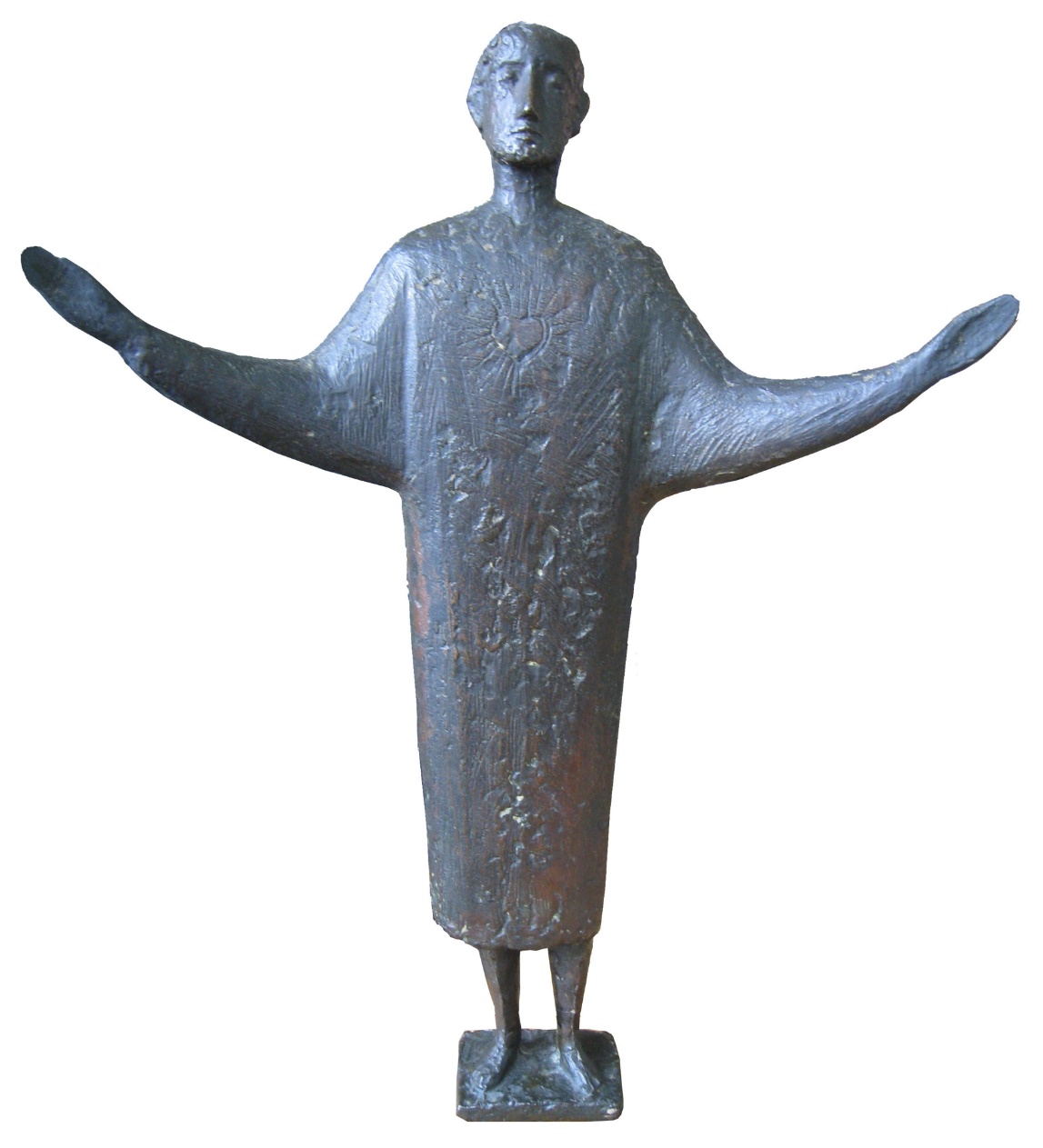 Jan Verheyen, Lier.Heilig Hartfeest A – 20.6.2020